Školní potřeby pro 4. a 5. ročník :– cvičební úbor (cvičky, tričko, kraťasy, tepláky do tělocvičny, v podzimním a jarním období mikina a sportovní obuv do tělocvičny a na ven – boty na TV 2x)– přezůvky– pravítko (nejkratší 20 cm), trojúhelník s ryskou, krátké pravítko do penálu (10cm)– kružítko (jen 5. ročník)– pastelky, ořezávátko, guma, tužkové tuhé lepidlo (2x nebo 1x velké!)– pero + náhradní pero (popřípadě náhradní náplně)– tužky měkké (2x)– štětce kulaté a ploché (od každého jeden tlustější alespoň č. 10 a jeden tenčí č. 1 nebo 2)– nůžky na papír, barevné papíry, modelína, tvrdé čtvrtky A4 (40 ks)– vodovky  (12 barev KOOH-I-NOOR), kelímek na vodu, modrý inkoust– igelit, staré triko nebo zástěra na Vv a PčHygienické potřeby: – ručník	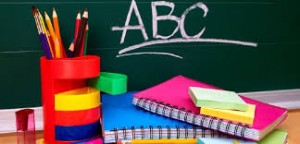 Sešityč. 524 – 6ksč. 564 – 2ks	        č. 520 – 3ks + linkované podložky 3ksč. 423x – 2ksč. 644 – 1ks + bezbarvý, průhledný obal – obaly na sešity a učebnice (bezbarvé, průhledné) A5-10ks, A4-10ksVěci označit, dodat třídní učitelce HNED PRVNÍ DEN při nástupu do školy!!!